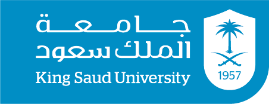 نموذج رقم (1)استمارة تسجيل ( المقابلة ) للوحدات الصغرىالمقابلة رقم:.....................          - مكان المقابلة: ..........................مدة المقابلة:...................... 	      - تاريخ المقابلة: ...........................طرف المقابلة : .......................................... ( الشخص الذي تمت معه المقابلة)أهداف المقابلة: ...................................................................................................................................................................................  .........................................................................................الموضوعات التي سيتم التركيز عليها أثناء المقابلة: (يجب أن توضح الطالبة ما تنوي مناقشة العميلة به، لضمان أن تكون المقابلة مخطط لها).......................................................................................................................................................................................  ............................................................................................- المهارات التي اعتمدتها الأخصائية الاجتماعية في المقابلة :ما تم أثناء المقابلة: ( التسجيل القصصي).....................................................................................................................................................................................................................................................................................................................................................................................................................................................................................................................................................................................................................................................................................................................................................................................................................................................................................................................................................................................................................خطة العمل للمقابلة القادمة: (بناء على ما تم أثناء هذه المقابلة تقوم الطالبة المتدربة بوضع خطة للمقابلة القادمة تحدد فيها ما تنوي القيام به مع العميلة في المقابلة القادمة مثلاً تحديد لمواضيع النقاش المهمة/ تطبيق اسلوب علاجي/ تحويلها/ البحث في مصادر دراسة اخرى/ مقابلة أنساق أخرى... إلخ)تقييم ذاتي لإدارة المقابلة: هنا تسجل الطالبة كافة الملاحظات على:( أهم الصعوبات أو المعوقات التي واجهتها أثناء إدارة المقابلة وكيف ستذللها، والإيجابيات التي لاحظتها على قدرتها في إدارة المقابلة، ومشاعر خوف أو قلق أو خجل شعرت بها الطالبة أثناء إدارة المقابلة).جوانب القوة:..........................................................................................................................................................................- الانطباعات التقديرية : ....................................................................................................................................................................................................................................................................................................................................................................................................................................................المهارات الأساسيةالمهارات الأساسيةالمهارات الأساسيةالمهارات الأساسيةالمهارات الأساسيةالمهارات الأساسية1-التواصل والاستجابة والاستماع 2- طرح الأسئلة 3-الارتداد التعبيري4-إعادة الصياغة5- التلخيص6-الملاحظة المهارات التأثيرية المتقدمةالمهارات التأثيرية المتقدمةالمهارات التأثيرية المتقدمةالمهارات التأثيرية المتقدمةالمهارات التأثيرية المتقدمةالمهارات التأثيرية المتقدمة7-التفسير8- التوضيح9- التعبير الذاتي10- الإرشاد المباشر11- المواجهة12- أخرى................12- أخرى................مما تنوي الأخصائية عمله في المقابلة القادة إذا كان الجواب (نعم) وضحي تفاصيل الخطة هنا1-سيتم إجراء مقابلة مع أنساق أخرىمع من سيتم إجراء المقابلة القادمة؟2-سيتم مناقشة موضوعات معينة حددي تلك الموضوعات.3-سيتم استخدام اساليب علاجية معينةحددي تلك الأساليب.4- سيتم تحويل العميل إلى جهة أخرى حددي تلك الجهة.5-أخرى,..................................................................................................................................................................................أخرى,..................................................................................................................................................................................أخرى,..................................................................................................................................................................................جوانب بحاجة إلى تحسينكيفية التحسين